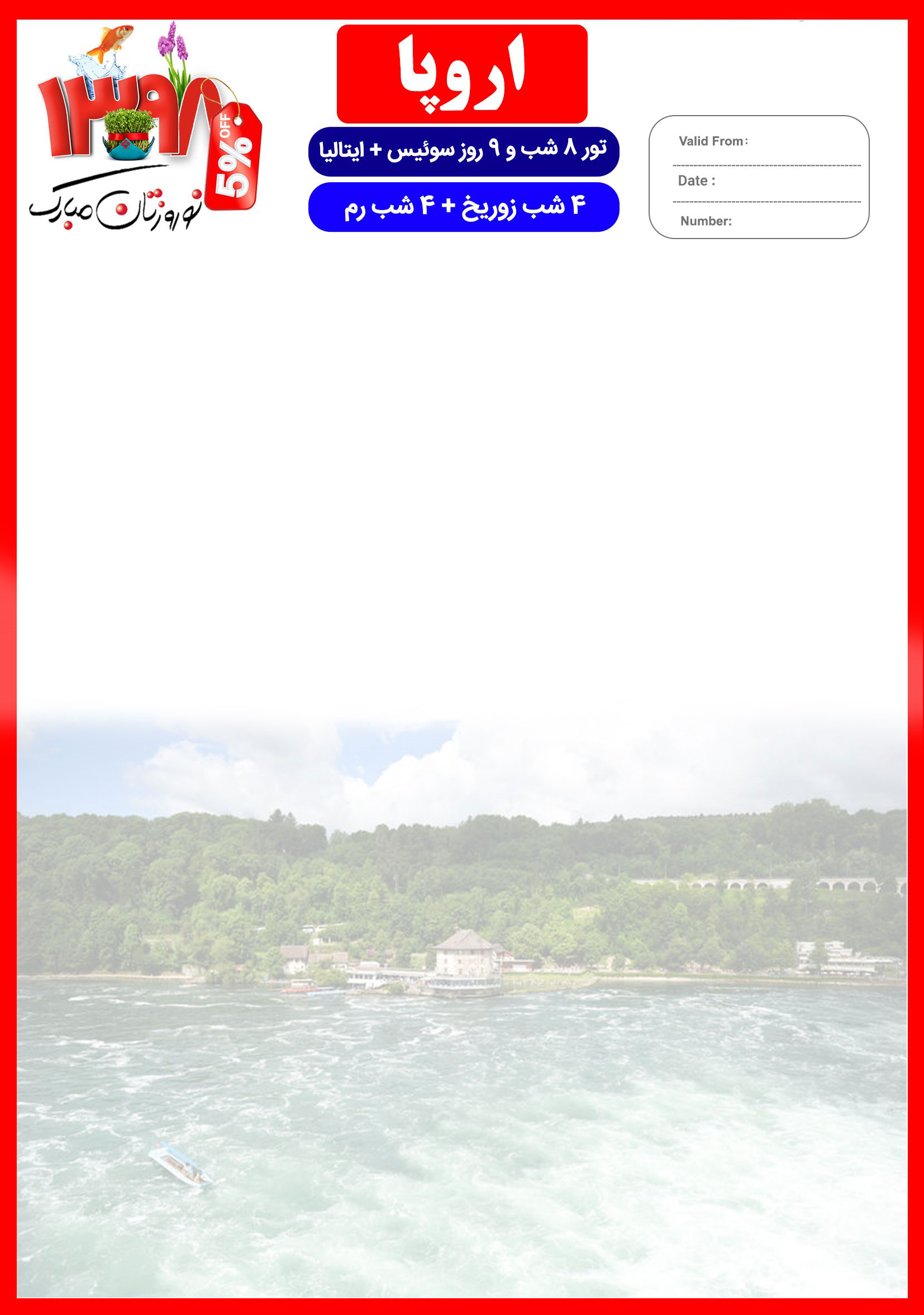 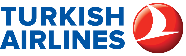 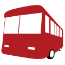 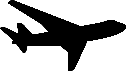 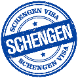 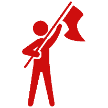 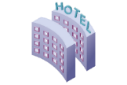 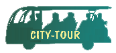 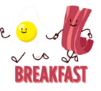 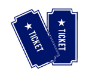 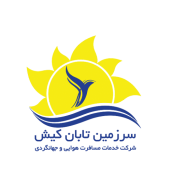 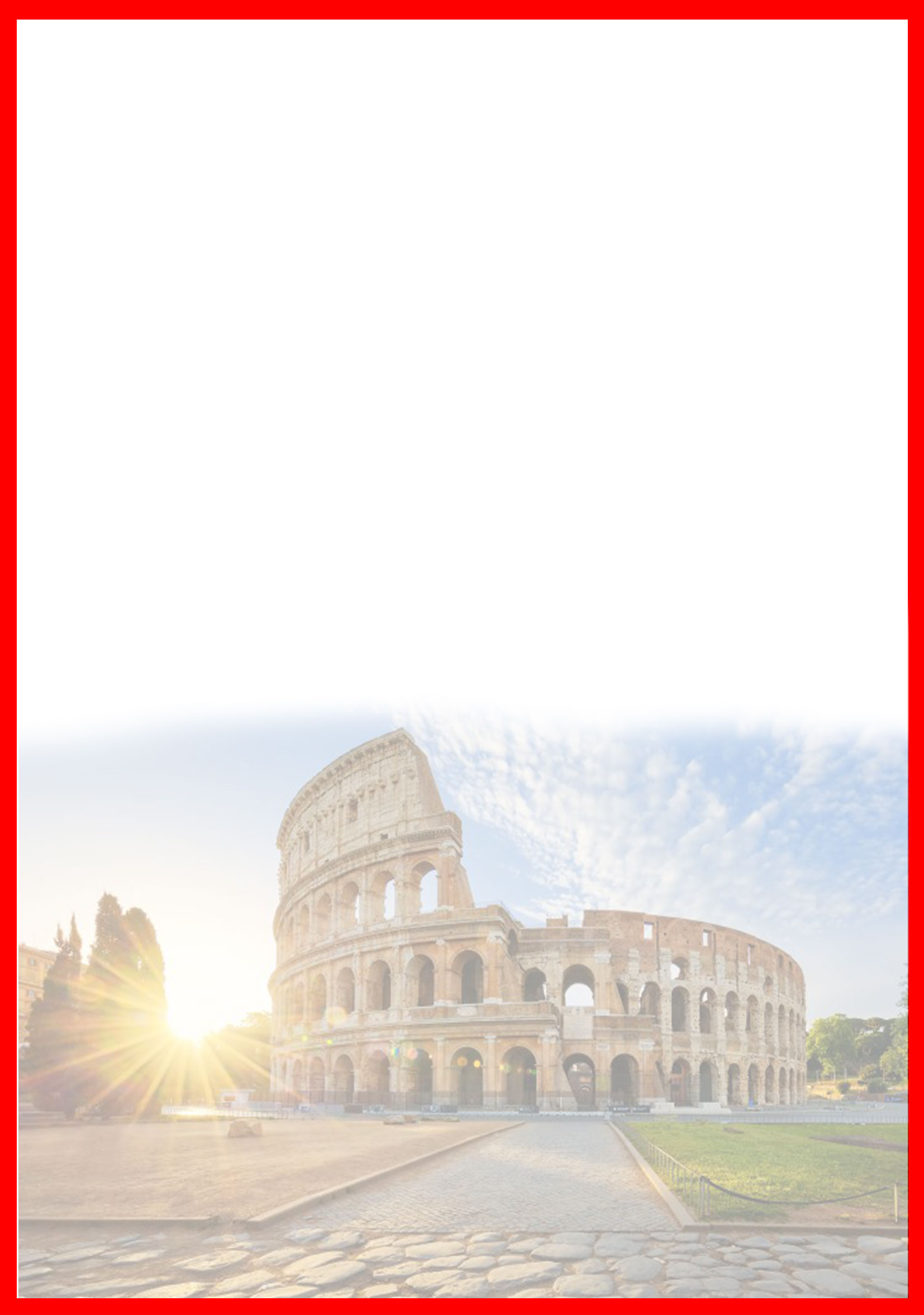 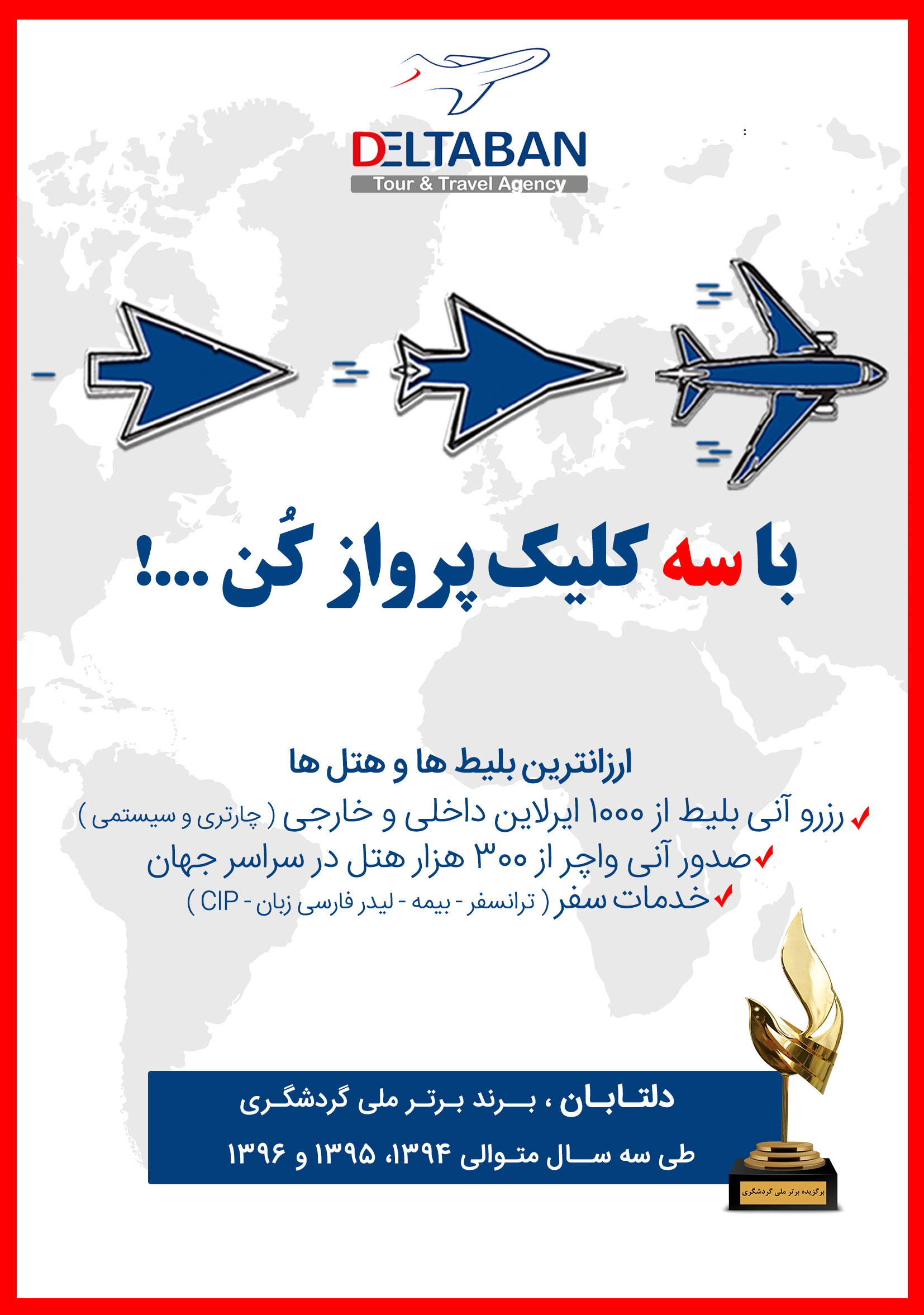 هتلدرجهشهرتعدادشبنفر در اتاق دو تخته (نفر اضافه)نفر در اتاق یک تختهکودک با تخت (12-4 سال)کودک بی تخت (4-2 سال)نوزادSwissotelRadisson Blu4*زوریخرم4 شب4 شب2.075 یورو+6.950.0002.575 یورو+6.950.0001.775 یورو+5.350.0001.355 یورو+5.350.000375 یورو+1.600.000رفت3 فروردینحرکت از تهرانورود به استانبولشماره پروازحرکت از استانبولورود به زوریخشماره پروازشرکت هواپیماییرفت3 فروردین04:1006:15(TK875)8:5510:00(TK1907)ترکیشبرگشت11 فروردینحرکت از  رم بارسلونورود به استانبولشماره پروازحرکت از استانبولورود به  تهرانشماره پروازشرکت هواپیماییبرگشت11 فروردین13:4517:10(TK1338)19:1523:45(TK898)ترکیشروز اول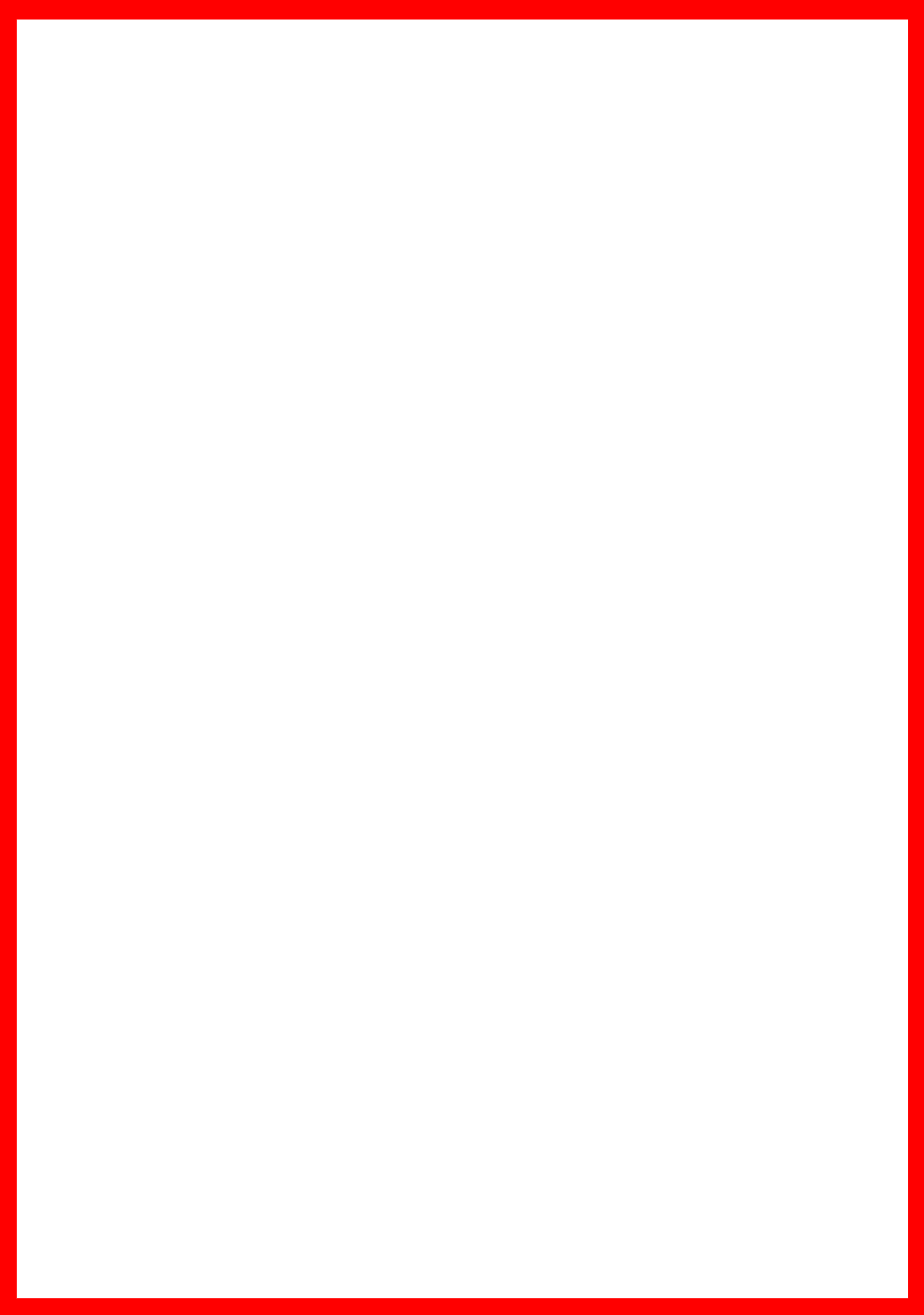 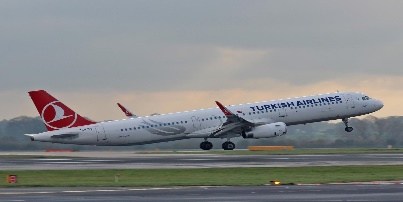 روز دوم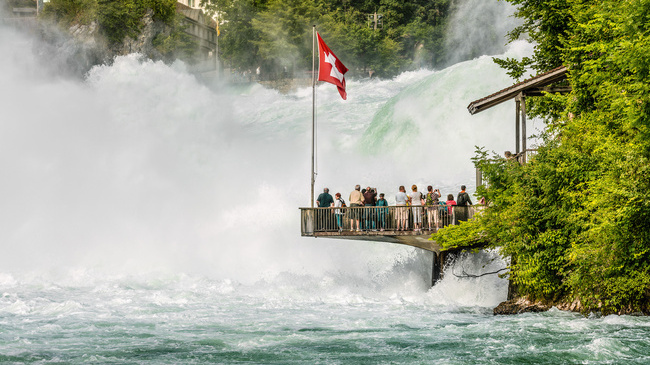 روز سوم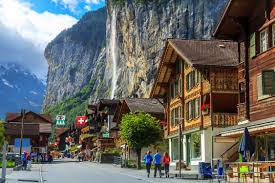 روز چهارم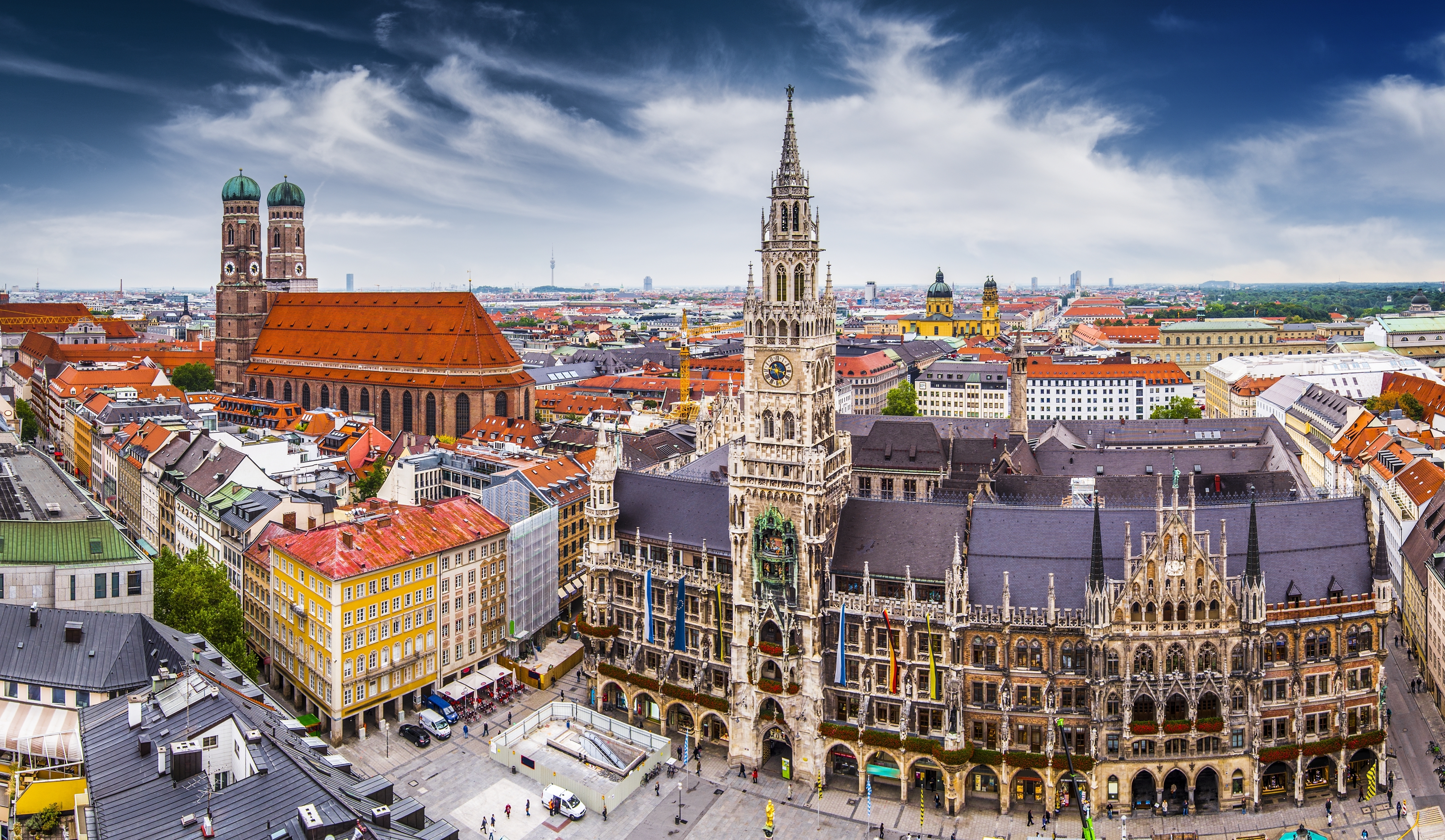 روز پنجم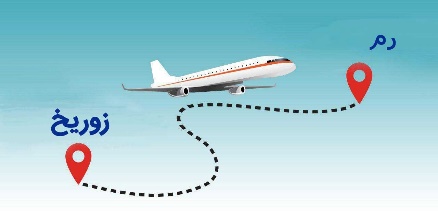 روز ششم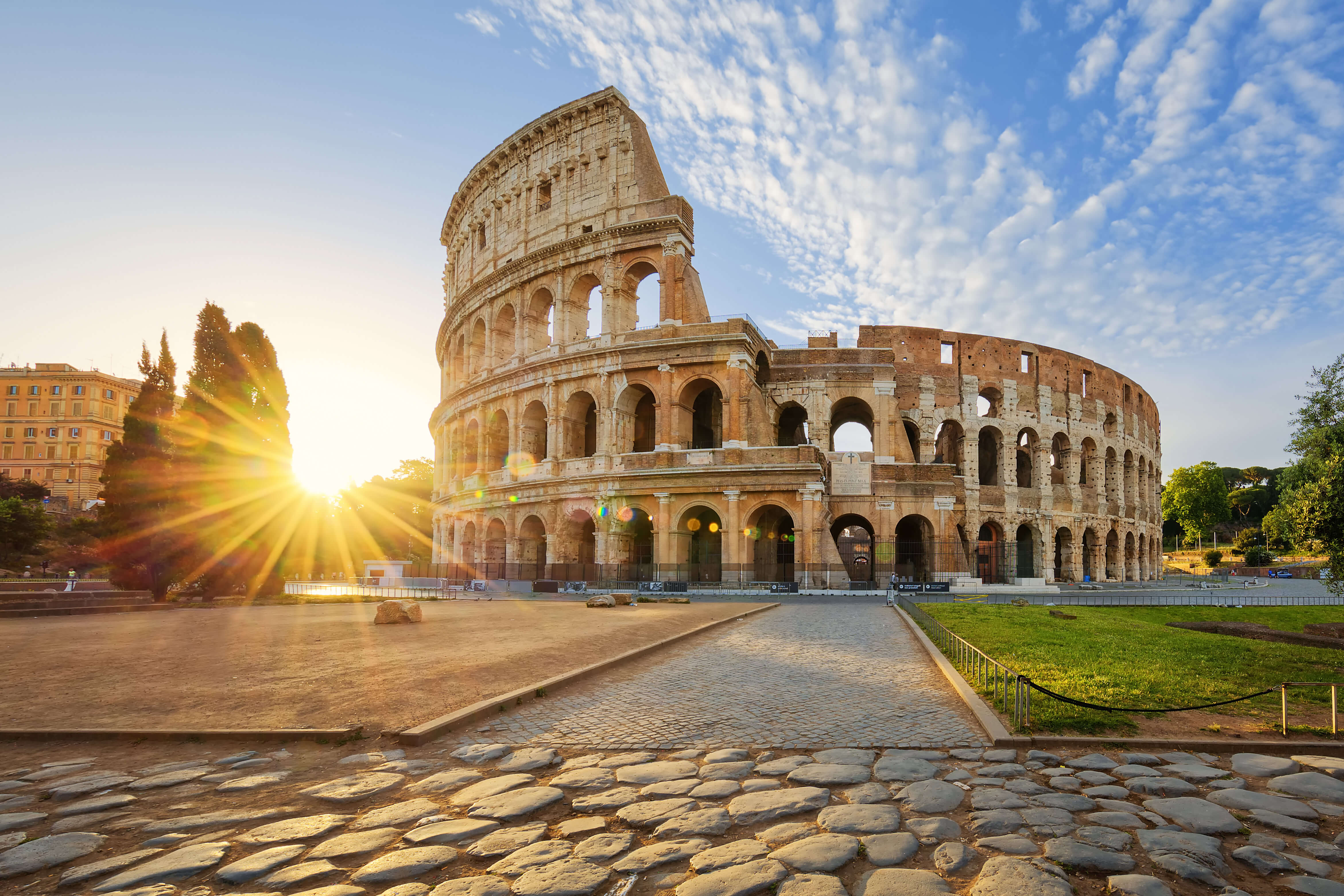 روز هفتم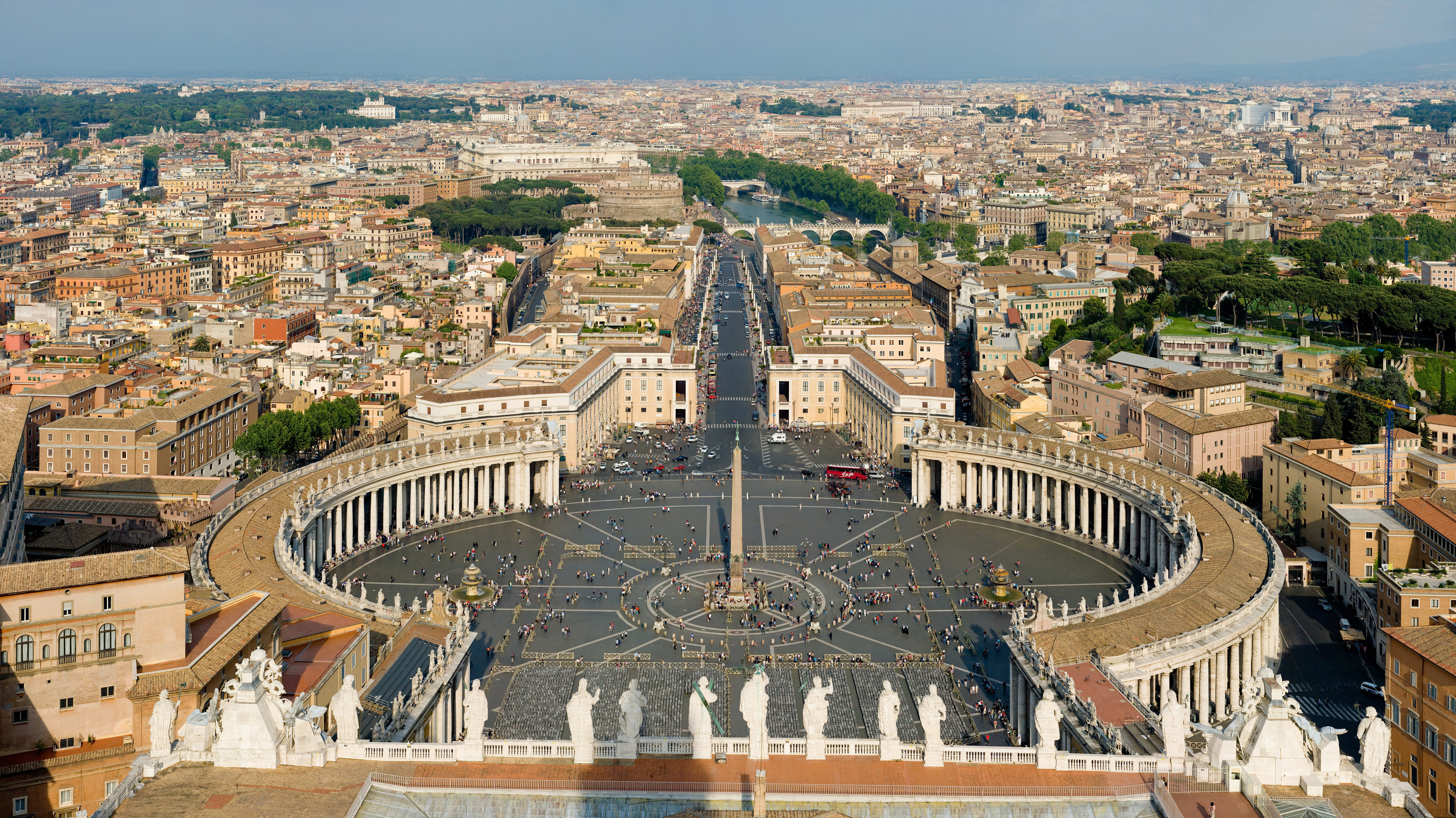 روز هشتم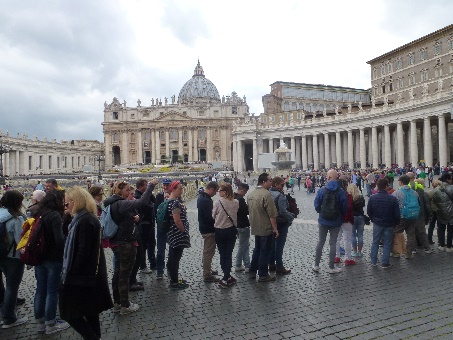 روز نهم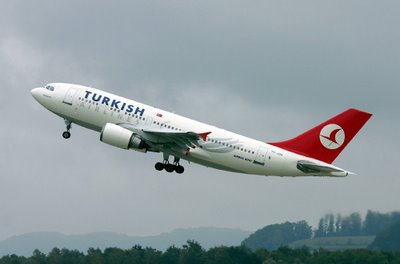 